Proiect de diplomăAbsolvent:                                                            Coordonator științific:                                      	                          2022  Nume lucrare Absolvent:                                                            Coordonator științific:                                      2022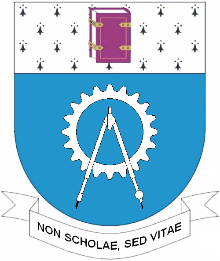 Universitatea Tehnică „Gheorghe Asachi” din IaşiFACULTATEA  DE  MECANICĂ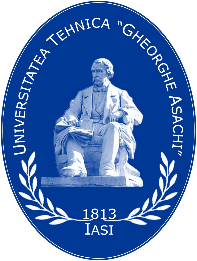 Universitatea Tehnică „Gheorghe Asachi” din IaşiFACULTATEA  DE  MECANICĂ